Тесты по теоретическим вопросамМатематика 5-6  классСоставитель:   учитель математики ОСШ №87                                              Исаева Л.Н.                                Республика Казахстан, г. Караганда                                           Пояснительная записка.Данный сборник состоит из тестов по теоретическим вопросам математики за 5-6 классы. В тесты включены вопросы по следующим темам: «Выражения. Формулы.», «Делимость натуральных чисел», «Общие свойства обыкновенных дробей», «Действия над обыкновенными дробями», «Десятичные дроби», «Проценты. Углы.», «Отношения и пропорции», «Рациональные числа», «Действия с рациональными числами», «Алгебраические выражения и их преобразования», «Линейные уравнения и линейные неравенства», «Прямые и их расположение на плоскости. Координаты на плоскости», «Функция».  Тесты позволяют произвести контроль знаний по теоретическим вопросам каждой темы из курса математики за 5 и 6 классы. Каждый тест содержит два варианта по 7 вопросов. Вопросы или выводятся на экран интерактивной доски, или распечатываются каждому ученику индивидуально. Учащиеся выбирают правильный ответ и отмечают его в индивидуальной карточке ответов с цветными фишками. У учителя имеется такая же контрольная карточка с правильными ответами, при наложении на которую  видно,  сколько правильных ответов у ученика и на какие вопросы дан неверный ответ. Это позволяет произвести контроль и озвучить полученные оценки сразу же после прохождения теста. Весь контроль занимает 7 минут ( 5 минут на ответы и 2 минуты на проверку). Критерий выставления оценок: «5» - все ответы правильные«4» - 1 ответ неверный«3» - 2 или 3 ответа неверные«2» - более 3 ответов не правильныхТестирование по теме «Выражения.  Формулы.»I вариантЗапись, составленная из чисел, знаков действий и скобок (по необходимости), называется:         а) буквенным выражением         в) числовым выражением         с) нестандартным выражением2. Если выражение является произведением числа и одной или нескольких         букв, то это число называется:        а) слагаемым        б) множителем        с) коэффициентом3. От перестановки слагаемых выражение суммы:        а) увеличивается        в) уменьшается        с) не меняется4. Равенство, содержащее букву, значение которой надо найти, называют:        а) буквенным выражением        в) числовым выражением        с) уравнением5. Удвоенная сумма длины и ширины прямоугольника называется:         а) периметром прямоугольника         в) площадью прямоугольника         с) основанием прямоугольника6. Произведение длины на ширину и высоту прямоугольного          параллелепипеда называют:        а) площадью        в) периметром        с) объёмом7. Умножением скорости  на время движения находится :        а) пройденное время        б) пройденный путь        с) среднюю скоростьII вариантВыражение, содержащее буквы называется:        а) буквенным выражением        в) числовым выражением        с) нестандартным выражением2. Числовые и буквенные выражения называются :       а) нестандартными выражениями       в) математическими выражениями       с) выражениями чисел и букв3. От перестановки множителей значение произведения:        а) увеличивается        в) уменьшается        с) не меняется4. Значение буквы (неизвестного), при подстановке которого в уравнение получается верное числовое равенство, называется:        а) коэффициенком уравнения        в) корнем уравнения        с) значением уравнения5. Сумма длин всех сторон треугольника называется:        а) периметром треугольника        в) площадью треугольника        с) основанием треугольника  6. Произведение длины на ширину прямоугольника называют:          а) периметром прямоугольника         в) площадью прямоугольника         с) основанием прямоугольника7. Делением пройденного пути на время движения находится:        а) скорость движения         в) пройденный путь        с) пройденное времяТестирование по теме  «Делимость натуральных чисел»I вариант Какое число называют делителем натурального числа a:           а) Которое в сумме с a составляет четное число           в) На которое  a  делится без остатка           с) Которое  на  a  делится без остатка2.  Все натуральные числа, запись которых оканчивается на четные цифры, делятся  на:           а) пять           в) три           с) два3.  Если сумма цифр числа делится на 3, то такое число делится на:          а)  пять          в)  три          с)  два4. Натуральное число, которое делится только на 1 и само на себя называют:          а) простым          в) составным          с) целым5. Наименьшим общим кратным данных натуральных чисел называют наименьшее  натуральное число,:         а) на которое делится каждое из данных натуральных чисел         в) которое делится на каждое из данных натуральных чисел         с) которое  имеет более двух делителей6. Если данные натуральные числа не имеют общих простых множителей, кроме 1,  то такие натуральные числа называют:         а) чётными         в) составными         с) взаимно простыми 7. Если все данные числа делятся на одно из них, то это число является:         а) НОК (наименьшим общим кратным) данных чисел         в) НОД (наибольшим общим делителем) данных чисел         с) НОЗ (наибольшим общим знаменателем) данных чиселII вариант1.  Какое натуральное число называют кратным числу b:          а) Которое в сумме с b составляет четное число:          в) На  которое  b делится без остатка          с) Которое  делится без остатка на b2. Если запись натурального числа, оканчивается цифрой 0 или 5, то это число         делится на:          а) пять          в) три          с) два3. Если сумма цифр числа делится на 9, то такое число делится на:           а) пять           в) девять           с) два4. натуральное число, которое имеет более двух делителей, называют:           а) простым           в) составным           с) целым5. Наибольшим общим делителем данных натуральных чисел называют наибольшее  натуральное число,:           а) на которое делится каждое из данных натуральных чисел           в) которое делится на каждое из данных натуральных чисел           с) которое  имеет более двух делителей6. Если данные натуральные числа имеют только один общий  делитель – единицу, то такие числа называют:           а) целыми           в) составными           с) взаимно простыми 7. Если большее число из данных натуральных чисел является кратным остальных  меньших чисел, то это большее число является:            а) НОК (наименьшим общим кратным) данных чисел            в) НОД (наибольшим общим делителем) данных чисел            с) НОЗ (наибольшим общим знаменателем) данных чисел                                                 Тестированиепо теме: «Общие свойства обыкновенных дробей»I вариант1. Части, равные между собой, называются           а) долями           в) числами           с) слагаемымиI2. Дробь, записанная с помощью натуральных чисел и дробной черты называют            а) десятичной дробью            в) обыкновенной дробью            с) смешанным числом3. Что показывает знаменатель дроби            а) сколько равных частей  взяли            в) на сколько равных частей разделено целое            с) что дробь правильная4. Деление числителя и знаменателя на их общий делитель, отличный от единицы, называется:            а) уменьшением  дроби            в) увеличением  дроби            с) сокращением  дроби5. Число,  состоящее из целой и дробной частей, называется:            а) натуральным            в) смешанным            с) чётным6. Из двух дробей с одинаковыми знаменателями больше та дробь,            а) числитель которой больше            в) числитель которой меньше            с) числитель и знаменатель которой равны7. Какая дробь называется правильной?            а) числитель которой больше знаменателя            в) числитель которой меньше знаменателя            с) числитель которой  равен знаменателюII вариант1. Черта дроби означает знак                  а) сложения                  в) умножения                  с) деления2. Величина дроби не изменится, если числитель и знаменатель дроби                  а) увеличить в несколько раз                  в) уменьшить в несколько раз                  с) умножить или разделить на одно и тоже натуральное число3. Что показывает числитель дроби?                  а) что дробь неправильная                  в) на сколько равных частей разделено целое                  с) сколько равных частей взяли4. Дробь, числитель и знаменатель которой является взаимно простыми         числами,  называется:                  а) правильной                  в) неправильной                  с) несократимой5. Наименьшим общим знаменателем данных дробей является:                   а) НОК (наименьшее общее кратное) знаменателей данных дробей                   в) НОД (наибольший общий делитель) знаменателей данных дробей                   с) НОЗ (наибольший общий знаменатель) данных  дробей6. Из двух дробей с одинаковыми числителями больше та дробь                   а) знаменатель которой больше                   в) знаменатель которой меньше                   с) числитель и знаменатель которой равны7. Какая дробь называется неправильной?                    а) числитель которой больше или равен знаменателю                    в) числитель которой меньше знаменателя                    с) числитель которой больше знаменателяТестирование по теме «Действия над обыкновенными дробями»I вариантI. Чтобы вычесть дроби с разными знаменателями надо:Привести дробь  к …Вычесть полученные дроби по правилу вычитания дробей с одинаковыми знаменателями             а)  наименьшему общему делителю             в)  наименьшему общему знаменателю             с)  наименьшему общему множителю2. Чтобы вычесть из натурального числа смешанное число, надо написать натуральное число  в виде … и вычесть из одного смешанного числа второе              а) десятичного               в) смешанного              с) дробного3. Если числитель смешанного числа меньше числителя вычитаемой дроби, то уменьшив целую часть смешанного числа на …, надо превратить его в смешанное число, дробная часть которого является неправильной дробью, и далее выполнить …              а) два, сложение              в) пять, вычитание              с) единицу, вычитание5. Чтобы умножить дробь на натуральное число, надо натуральное число умножить  на … и разделить на …             а) Знаменатель, числитель             в) Целую часть, дробную             с) Числитель, знаменатель5. Два числа, произведение которых равно единице, называют …             а) взаимно простыми             в) взаимно обратными             с) взаимно противоположными6. Чтобы найти дробь от числа нужно … число на эту дробь            а) Разделить            в) Сложить            с) Умножить7. Чтобы разделить одну дробь на другую, надо делимое … на  дробь, … делителю            а) разделить, обратную            в) умножить, обратную            с) умножить, равнуюII вариант1. При вычитании дробей с одинаковыми знаменателями из числителя …        вычитают числитель …, а знаменатель оставляют ...           а) уменьшаемого, вычитаемого, тот же           в) вычитаемого, уменьшаемого тот же           с) делимого, делителя, тот же2. Чтобы выполнить вычитание смешанных чисел, надо:привести … части к наименьшему общему знаменателюотдельно выполнить … целых частей и отдельно дробных, полученные результаты …            а) к НОЗ, сложение, вычесть            в) дробные, вычитание, сложить            с) к НОД, вычитание, сложить3. При вычитании из смешанного числа натурального числа надо из … части смешанного числа вычесть натуральное число и к полученному числу приписать … часть смешанного числа            а) целое, дробную            в) дробной, целую            с) целой, целую4. Произведение двух дробей есть дробь, числитель которой равен … данных дробей, а знаменатель произведению их …           а) частному числителей, знаменателей           в) произведению числителей, знаменателей           с) произведению знаменателей, числителей5. Чтобы умножить дробь на натуральное число, надо ее числитель … на это число, а знаменатель оставить …           а) разделить, прежним           в) умножить, прежним           с) добавить, без изменения6. От … множителей … не меняется          а) перестановки, сумма          в) перестановки, разность          с) перестановки, произведение7. Чтобы найти число по данному значению его дроби, надо это значение … на      дробь          а) умножить          в) разделить          с) сложитьТестирование по теме «Десятичные дроби»I вариант1. Числа, записанные в десятичной системе и имеющие разряды меньше единичного, называются           а) смешанными дробями           в) десятичными дробями           с ) простыми дробямиМеньшая десятичная дробь по отношению к  большей  на координатном      луче    находится                а) правее                в) рядом                с) левее3. При сложении и вычитании десятичных дробей в столбик числа      записываются друг под другом                 а) не обращая внимания на запятую                 в) так, чтобы запятая оказалась под запятой                 с) как натуральные числа4. Чтобы умножить десятичную дробь на разрядные единицы 10, 100, 1000  и       т.д., надо в этой дроби перенести запятую на столько цифр …, сколько нулей      в записи разрядной единицы                  а) вправо                  в) влево                  с) вверх5. Чтобы разделить десятичную дробь на разрядные единицы 10, 100, 1000 и       т.д., надо перенести запятую в этой дроби на столько цифр …, сколько нулей      стоит после единицы в делителе                  а) вправо                  в) влево                  с) вверх6. Частное от деления суммы нескольких чисел на количество слагаемых      называется                  а) наибольшим значением этих чисел                  в) наименьшим значением этих чисел                  с) средним арифметическим этих чисел7. Разница между наибольшим и наименьшим значениями ряда данных чисел     называется                                    а) модой                  в) размахом                  с) средним значением                                                         II вариантЦифры, стоящие в десятичной дроби справа от запятой, называются           а) десятичными числами           в) десятичными знаками           с) простыми числами2. Большая десятичная дробь по отношению к меньшей  на координатном              луче  находится                а) правее                в) рядом                с) левее3. Если к десятичной дроби приписать справа один или несколько нулей, то     получится дробь                 а) меньше данной                 в) больше данной                 с) равная данной4. При умножении десятичных дробей в столбик числа записываются друг под     другом                 а) не обращая внимания на запятую                 в) так, чтобы запятая оказалась под запятой                 с) как вам удобно5. Чтобы умножить десятичную дробь на разрядные единицы 0,1; 0,01; 0,001 и       т.д., надо в этой дроби перенести запятую … на столько цифр, сколько нулей      в разрядной единице  (считая и нуль целых)                  а) вправо                  в) влево                  с) вверх6. . Чтобы разделить десятичную дробь на разрядные единицы 0,1; 0,01; 0,001 и        т.д., надо перенести в ней запятую … на столько цифр, сколько в делителе       стоит нулей перед единицей                       а) вправо                  в) влево                  с) вверх7. Число, встречающееся с наибольшей частотой среди данных чисел, является                   а) модой этих чисел                   в) размахом                   с) средним значениемТестирование по теме «Проценты. Углы.»I вариант1. Процентом называется:               а)   1/10 часть                 в)  1/100 часть                 с)  1/1000 часть2. Чтобы выразить обыкновенную дробь в процентах, надо ее умножить на … и      к полученному результату приписать …          а) 10; знак процента          в) 100; знак градуса          с) 100; знак процента3. Чтобы найти число по его процентам, надо выразить проценты      обыкновенной или десятичной дробью и …. данное число на эту дробь               а) разделить               в) умножить               с) сложить4. Чтобы найти проценты от данного числа, надо выразить проценты      обыкновенной или десятичной дробью и …. данное число на данную дробь               а) разделить               в) умножить               с) сложить5. Фигуру, образованную двумя лучами, выходящими из одной точки        называют:                а) треугольником                в) углом                с) лучом6. Угол называется прямым, если его градусная мера составляет:                  а) 900                 в) 1000                 с) 1800  7. Если градусная мера угла меньше  900 то угол называется:                 а) тупым                 в) острым                 с) прямымII вариант1. Процент можно записать  в виде дроби, числитель которой равен …,    а знаменатель - …          а) числу процента; 100          в) знаменателю; числителю          с) 100; числу процента2. Чтобы выразить натуральное число в процентах, надо ее умножить на … и к           полученному результату приписать …          а) 10; знак процента          в) 100; знак градуса          с) 100; знак процента3. Чтобы узнать, сколько процентов составляет одно число от другого, надо:разделить … число на …   ,  частное умножить на … и к полученному результату приписать знак процента         а) второе; первое; 100         в) первое; второе; 100         с) первое; второе; 104. Чтобы выразить проценты натуральным числом, надо число процентов     (число, стоящее перед знаком %) разделить на             а) 10             в)  100             с)  10005. Число, которое  показывает  сколько раз  в угле содержится единица        измерения   градус, называется              а) градусной мерой угла              в) единицей измерения угла              с) долей угла6. Угол называется развёрнутым, если его градусная мера равна:                 а) 900                в) 1000                с) 18007. Если градусная мера угла больше  900 то угол называется:                 а) тупым                 в) острым                 с) прямымТестирование по теме:«Отношения и пропорции»I вариант1. Что называют отношением двух чисел:                    а) произведение этих чисел                    в) частное этих чисел                    с) сумма этих чисел2. Если оба члена отношения умножить или разделить на одно и то же число,     отличное от нуля, то отношение:                     а) уменьшится                     в) увеличится                     с) не изменится3.  Назовите средние члены пропорции       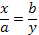                 а) x и y                в) a и b                с) x и b4. Запишите основное свойство для следующей пропорции   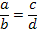                 а) ad = bc                в) cb = da                    с) оба ответа верны5. Чтобы найти неизвестный средний член пропорции, надо произведение ее      крайних членов … на известный средний член                   а) умножить                   в) разделить                   с) сложить6. Величины называеются прямо пропорциональными:               а) если с увеличением (уменьшением) одной величины                         увеличивается (уменьшается) вторая в одно и тоже число раз               в) если с увеличением (уменьшением) одной величины                        уменьшается (увеличивается) вторая в одно и тоже число раз               с) если с увеличением одной увеличивается вторая на одно и тоже                          число7. Что называется масштабом?              а) отношение измерения, приведенного на чертеже (карте), к                                истинному измерению              в) отношение истинного измерения к измерению, приведенному на                       чертеже (карте)              с) отношение  размеров на картеII вариант1. Что называется пропорцией?                       а) равенство двух произведений                       в) равенство двух отношений                        с) равенство двух сумм2. Основное свойство пропорции:                   а) разность крайних членов равна сумме средних членов пропорции                   в) сумма крайних членов равна сумме средних членов пропорции                   с) произведение  крайних членов равна произведению средних                         членов пропорции3.  Назовите крайние члены пропорции              а)  x и y             в)  a и b             с)  x и b4. Чтобы найти неизвестный крайний член пропорции, надо произведение ее      средних членов … на известный крайний член                 а) умножить                 в) разделить                 с) сложить5. Отношение двух произвольно взятых значений первой величины равно отношению двух соответствубщих значений второй величины если, :                  а) величины прямо пропорциональны                  в) величины обратно пропорциональны                  с) величины равновеликие6. Величины называеются обратно пропорциональными:              а) если с увеличением (уменьшением) одной величины                    увеличивается (уменьшается) вторая в одно и  тоже число раз              в) если с увеличением (уменьшением) одной величины                     уменьшается (увеличивается) вторая в одно  и тоже число раз              с) если с увеличением одной увеличивается вторая на одно и  тоже                      число7. Произведение соответствующих значений обратно пропорциональных      величин - …..                  а) переменная величина                  в) число постоянное                  с) наибольшее число                                           Тестирование                              по теме «Рациональные числа»                                               I вариантЧисло со знаком « + » называюта) отрицательнымв) положительнымс) модульнымЧисло, не является ни положительным, ни отрицательным:          а) 0 (нуль)          в) 10          с) 1003. Заданному числу на  координатной прямой  сответствует          а) только одна точка          в) две точки          с) множество точек4. Целые числа, отрицательные и положительные дробные числа называются           а) целыми числами           в) рациональными числами           с) натуральными числами5. Если перед скобками стоит знак «+», то при записи без скобок знаки чисел             а) меняются на противоположные             в) сохраняются             с) убираются6. Расстояние (в единичных отрезках) от начала отсчёта до точки  на     координатной  прямой, соответствующей  числу, называют              а) длиной отрезка              в) модулем числа              с) координатой числа7. Модуль положительного числа равен            а) самому числу            в) противоположному числу            с) нулюII вариант     1.Число со знаком « - » называюта) отрицательнымв) положительнымс) модульным2.Прямую,  на которой отмечены начало отсчёта, единичный отрезок и стрелкой указано положительное направление, называют           а) соединительной прямой           в) координатной прямой           с) направляющей прямой3. Два числа, отличающиеся друг от друга только знаками, называются           а) обратными числами           в) смешанными числами           с) противоположными числами4. Натуральные числа, противоположные им числа и число нуль называют           а) целыми числами           в) рациональными числами           с) натуральными числами5. Если перед скобками стоит знак « - », то при записи без скобок знаки        чисел            а) меняются на противоположные            в) сохраняются            с) убираются6. Модуль отрицательного числа равен            а) самому числу            в) противоположному числу            с) нулю7. Из двух отрицательных чисел больше то, модуль которого            а) меньше            в) больше            с) равен нулю                                                    Тестирование                         по теме «Действия с рациональными числами»                                                      I вариантЧтобы сложить два отрицательных числа, надо сложить их модули и перед полученным числом поставить знак а) « + »в) « -  »с) « = »сумма двух противоположных чисел равнаа) сумме их модулейв) разности их модулейс) нулюЧтобы найти длину отрезка на координатной прямой, надо  а) из координаты правого конца вычесть координату  левого конца               в) из координаты левого конца вычесть координату  правого конца                                               с) координаты правого и левого конца сложить    4.  Произведение двух отрицательных чисел  есть число            а) положительное            в) отрицательное            с) выразительное5. Чтобы умножить два числа с одинаковыми знаками, надо умножить          модули этих чисел и перед полученным произведением поставить знак а) « + » в) « -  » с) « = »     6. Бесконечная десятичная дробь, у которой после запятой, начиная с          некоторого десятичного знака, повторяется одна цифра или группа цифр,          называется                  а) несократимой десятичной дробью                  в) периодической  десятичной дробью                  с) конечной десятичной дробью     7. При округлении периодической десятичной дроби до некоторого разряда             по избытку последняя сохраняемая цифра                   а) не изменяется                   в) увеличивается на 1                   с) уменьшается на 1                                                       II вариантЧтобы сложить два числа с разными знаками и разными модулями, надо из большего модуля вычесть меньший и перед полученной разностью поставить знак числа, имеющегоа) меньший модульв) больший модульс) знак «+»Чтобы из одного числа вычесть другое, нужно к уменьшаемому прибавить  число,            а) обратное вычитаемому           в) противоположное вычитаемому           с) равное вычитаемому3.  Чтобы умножить два числа с разными знаками, надо умножить модули            этих чисел и перед полученным произведением поставить знака) « + »в) « -  »с) « = »4.  Произведение двух чисел с разными знаками есть число            а) положительное            в) отрицательное            с) выразительное 5. Конечной десятичной дробью записываются те несократимые     обыкновенные дроби, знаменатели которых не содержат других простых        множителей, кроме а)   2, 3 и 5 в)   2 и 3 с)   2 и 5     6. Десятичная дробь, у которой после запятой имеется определённое число         цифр, называется                  а) несократимой десятичной дробью                  в) периодической  десятичной дробью                  с) конечной десятичной дробью     7. При округлении периодической десятичной дроби до некоторого разряда             по недостатку все его цифры, записанные правее цифры этого разряда                   а)  увеличиваются на 1                   в)  отбрасываются                   с) уменьшаются на 1Тестирование по теме«Алгебраические выражения и их преобразования»I вариантЗначения буквы, при которой данное алгебраическое выражение имеет      смысл, называюта) значениями буквыв) допустимыми значениями буквыс) значениями выраженияЕсли в алгебраическом выражении буквы заменить их допустимыми значениями и выполнить указанные в нём действия, то полученное в результате число называетсяа) слагаемым алгебраического выраженияв) числом алгебраического выражения                с) значением алгебраического выраженияЕсли  алгебраическая сумма заключена в скобки, перед которыми стоит знак «+», то при раскрытии скобок знаки слагаемых         а) заменяются на противоположныев) сохраняютсяс) удаляютсяЕсли выражение со скобками, содержащее алгебраическую сумму, заменяется равным ему выражением без скобок, то такая замена называетсяа) удалением скобокв) раскрытием скобокс) заменой скобок       5. Чтобы привести подобные слагаемые, надо ... их коэффициенты и             полученное число умножить на  общую буквенную часть               а) сложить               в) вычесть               с) умножить       6. Переместительное свойство сложения можно записать так                 а) а + b = d + a                 в) (a + b) + c = a + (b + c)                 с) ab = ba        7. Сочетательное свойство умжения можно записать так                а) (a ∙ b) ∙ c = a ∙ (b ∙ c)                 в) (a + b) + c = a + (b + c)                 с) ab = ba                                                         II вариантЗапись,  состоящая  из нескольких алгебраических выражений, соединённых знаками «+» и «-» называетсяа) алгебраическим символомв) алгебраической суммойс) алгебраической разностьюЕсли при любых (допустимых) значениях переменных соответственные значения двух выражений равны, то эти выражения называютсяа) тождественно равнымив) естественно равнымис) суммарно равными3.  Если алгебраическая сумма заключена в скобки, перед которыми стоит      знак «- », то при раскрытии скобок знаки слагаемых         а) заменяются на противоположныев) сохраняютсяс) удаляются      4. Слагаемые, имеющие одинаковую буквенную часть, называются                а) равными слагаемыми                в) похожими слагаемими                с) подобными слагаемими      5. Число, стоящее перед буквенным выражением, называется                 а) слагаемым                 в) множителем                 с) коэффициентом      6. Переместительное свойство умножения можно записать так                 а) а + b = d + a                 в) (a + b) + c = a + (b + c)                 с) ab = ba       7. Сочетательное свойство сложения можно записать так                 а) а + b = d + a                 в) (a + b) + c = a + (b + c)                 с) ab = ba          Тестирование по теме«Линейные уравнения и линейные неравенства»I вариантЛинейным уравнением с одной переменной называют уравнение видаа) aх2 = bв) ах = bс) ax = b2            где х – переменная, а и b – любые числаЕсли в уравнении перенести слагаемое из одной части в другую, изменив знак на противоположный, то получится           а) увеличенное уравнение           в) уменьшенное уравнение           с) уравнение, равносильное данному3. Если при сравнении чисел а и b разность а – b – отрицательное число, то           а) а > b           в) а < b           с) а = b4. Если неравенства записываются знаками  > или <, то их называют            а) строгими неравенствами            в) нестрогими неравенствами            с) двойными неравенствами5. Если правую часть неравенства поменять местами с его левой частью, то      знак неравенства             а) не изменится             в) изменится на противоположный             с) удалится6. Если обе части неравенства умножить или разделить на одно и то же     положительное число, то знак неравенства             а) не изменится             в) изменится на противоположный             с) станет знаком равенства 7. Значение переменной линейного неравенства, которое обращает его в верное числовое неравенство, называется             а) числом неравенства             в) решением неравенства             с) знаком неравенства                                                         II вариантУравнения, имеющие одни и те же корни, называюта) стандартными в) равносильнымис) равнымиЕсли обе части уравнения умножить или разделить на одно и то же отличное от нуля число, то получится           а) увеличенное уравнение           в) уменьшенное уравнение           с) уравнение, равносильное данному3. Если при сравнении чисел а и b разность а – b – положительное число, то           а) а > b           б) а < b           с) а = b4. Если неравенства записываются знаками  ≥ или ≤, то их называют            а) строгими неравенствами            в) нестрогими неравенствами            с) двойными неравенствами5. Если к обеим частям неравенства прибавить одно и то же число, то знак     неравенства                        а) не изменится             в) изменится на противоположный             с) станет знаком равенства6. Если обе части неравенства умножить или разделить на одно и то же     отрицательное число, то знак неравенства             а) не изменится             в) изменится на противоположный             с) удалится7. Значение переменной линейного уравнения, которое обращает его в      верное числовое равенство, называется             а) числом уравнения             в) решением или корнем уравнения             с) знаком уравненияТестирование по теме«Прямые и их расположение на плоскости.  Координаты на плоскости»I вариант1. Прямые, которые имеют только одну общую точку, называются:                   а) параллельными                   в) пересекающимися                   с) перпендикулярными2. Если стороны одного угла являются продолжением сторон другого, то такие углы называются:                  а) прямыми                  в) смежными                  с) вертикальными3. Две прямые на плоскости называются параллельными, если они:                 а) пересекаются в одной точке                 в) не пересекаются                 с) пересекаются под прямым углом4. Сколько прямых, параллельных данной, можно провести через точку, не лежащую на данной прямой:               а) одну               в) две               с) множество5. Две взаимно перпендикулярные координатные прямые, пересекающиеся в     точке О – начале отсчёта, образуют                а) координатную линию                в) прямоугольную систему координат                с) перпендикулярную систему координат6. Горизонтальная координатная прямая называется осью:                а) абсцисс (Ox)                в) ординат (Oy)                с) координат (Оху)7. Прямая, относительно которой данные фигуры симметричны, называется:                а) осью абсцисс                в) осью симметрии                с) осью ординат                                                           II вариант1. Прямые, которые пересекаются под прямым углом называются:                а) параллельными                в) пересекающимися                с) перпендикулярными2. Сколько перпендикуляров можно провести к прямой через данную точку:                а) один                в) два                с) множество3. Отрезки, лежащие на параллельных прямых                а) пересекаются                в) совпадают                с) параллельны между собой4. Если две прямые на плоскости перпендикулярны третьей прямой, то они                 а) пересекаются                 в) параллельны                 с) совпадают5. Плоскость, на которой задана система координат, называется                 а) прямоугольной плоскостью                 в) параллельной плоскостью                 с) координатной плоскостью6. Вертикальная координатная прямая называется осью:                а) абсцисс (Ox)                в) ординат (Oy)                с) координат (Оху)7. Сколько осей симметрии имеет прямоугольник:                а) одну                в) две                с) четыреТестирование по теме«Функция»I вариант1. Зависимость, при которой каждому значению независимой переменной      соответствует единственное значение зависимой величины, называется                  а) переменной зависимостью или аргументом                  в) постоянной зависимостью или константой                  с) функциональной зависимостью или функцией2. Независимую переменную величину называют                  а) функцией                  в) аргументом                  с) коэффициентом3. Множество значений, которые принимает независимая переменная      (аргумент), образует                  а) область значений функции                  в) область определения функции                  с) область понимания функции4. Линейной называется функция, заданная формулой вида                   а)  у = kx2                              в)  y = kx + l                   с)  y = k/xгде х – независимая переменная, k  и  l – некоторые числа5. Коэффициент k, стоящий перед независимой переменной, называется                   а) угловым коэффициентом прямой                   в) постоянным коэффициентом прямой                   с) переменным коэффициентом прямой6. При k > 0 график линейной функции y = kx + l будет расположен в                   а) I и III квадратных четвертях                   в) II и IV квадратных четвертях                   с) I и IV  квадратных четвертях7. Графиком прямой пропорциональности является прямая, проходящая                    а) в I и III квадратных четвертях                    в) через начало координат                    с) во II и IV квадратных четвертях                                                           II вариант1. Множество точек координатной плоскости, абсциссы которых равны         значениям аргумента, а ординаты – соответствующим значениям функции,     называетсяа) плоскостью функциив) графиком функциис) линией функции2. Зависимую переменную величину называют                  а) функцией                  в) аргументом                  с) коэффициентом3. Множество всех значений  функции называют                  а) областью значений функции                  в) областью определения функции                  с) областью понимания функции4. Графиком линейной функции y = kx + l  является                  а) окружность                  в) прямая линия                  с) ломанная линия5. Прямой пропорциональностью называется функция, заданная формулой вида                   а) у = kx2                  в) y = kx + l                  с) y = kxгде х – независимая переменная, k – не равное нулю число6. При k < 0 график линейной функции y = kx + l будет расположен в                   а) I и III квадратных четвертях                   в) II и IV квадратных четвертях                   с) I и IV  квадратных четвертях7. Если угловые коэффициенты прямых, являющихся графиками линейных     функций, различны, то прямые                    а) параллельны                    в) пересекаются                    с) совпадают